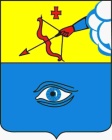 ПОСТАНОВЛЕНИЕ__19.05.2023_                                                                                             № __18/8_ г. ГлазовО внесении изменений в Порядок предоставления мер социальной поддержки врачам, приглашенным на работу в государственные учреждения здравоохранения, расположенные на территории муниципального образования «Город Глазов» и  участвующие в реализации территориальной программы государственных гарантий бесплатного оказания гражданам медицинской помощи на территории Удмуртской Республики, утвержденный  постановлением Администрации города Глазова от 27.12.2019 № 18/13 (в ред. от 17.03.2020 № 18/4, от 11.10.2021 № 18/10, от 09.03.2022 № 18/5, от 17.05.2022 № 18/10, от 29.08.2022 № 18/18, от 15.11.2022 № 18/23, от 10.03.2023 № 18/3)В соответствии с решением Глазовской городской Думы от 30.11.2016 № 186 «Об установлении мер социальной поддержки врачам, приглашенным на работу в государственные учреждения здравоохранения, расположенные на территории муниципального образования «Город Глазов» и участвующие в реализации территориальной программы государственных гарантий бесплатного оказания гражданам медицинской помощи на территории Удмуртской Республики» (в ред. от 18.12.2019 № 539, от 29.09.2021 № 127, от 24.02.2022 № 190, от 31.03.2022 № 203, от 01.03.2023 № 340, от 10.03.2023 № 18/3), руководствуясь Уставом города Глазова,П О С Т А Н О В Л Я Ю :1. Внести следующие изменения в Порядок предоставления мер социальной поддержки врачам, приглашенным на работу в государственные учреждения здравоохранения, расположенные на территории муниципального образования «Город Глазов» и  участвующие в реализации территориальной программы государственных гарантий бесплатного оказания гражданам медицинской помощи на территории Удмуртской Республики, утвержденный постановлением Администрации города Глазова от 27.12.2019 № 18/13 (в ред. от 17.03.2020 № 18/4, от 11.10.2021 № 18/10, от 09.03.2022 № 18/5, от 17.05.2022 № 18/10, от 29.08.2022 № 18/18, от 15.11.2022 № 18/23, от 10.03.2023 № 18/3):1.1. В пункте 7 после слов «Главы города Глазова» дополнить словами «по форме, предусмотренной приложением № 2 к настоящему Порядку».1.2. Подпункт 3 пункта 21 изложить в следующей редакции:«3) приобретения заявителем (заявителем и (или) членами его семьи) на территории МО «Город Глазов» в собственность жилого помещения: жилого дома, квартиры, комнаты (приобретение доли в жилом помещении не учитывается за исключением приобретения жилого помещения заявителем и (или) членами его семьи в долевую собственность), датой приобретения жилого помещения считается дата регистрация права собственности в Едином государственном реестре недвижимости;».1.3. Пункт 23 изложить в следующей редакции:«23. При наступлении обстоятельств, указанных в подпунктах 1, 2, 3  пункта 21 настоящего Порядка, заявитель обязан письменно уведомить Администрацию города Глазова в лице Управления муниципального жилья в течение 3 рабочих дней со дня наступления указанных обстоятельств.».1.4. Порядок дополнить Приложением № 2 следующего содержания:Заявление1. Прошу предоставить меру социальной поддержки в виде: _____________________________________________________________________________ (указывается мера социальной поддержки: ежемесячная компенсация за наем (поднаем) жилого помещения; ежемесячная компенсация на погашение кредита; единовременная выплата на первоначальный взнос)	Члены семьи: _____________________________________________________________________________           (совместно проживающие супруг (супруга) и несовершеннолетние дети заявителя, супруга (супруги))Согласен на обработку и использование персональных данных, связанных с получением мер социальной поддержки.							Подпись _________________							Дата _______________В случае получения меры социальной поддержки в виде ежемесячной компенсации за наем (поднаем) жилого помещения, дополнительно заполняется пункт 2 данного заявления.2. Мне _______________________________________________________ указывается ф.и.оразъяснено, что я обязан в течение 3 рабочих дней со дня наступления нижеуказанных обстоятельств письменно уведомить Администрацию города Глазова в лице Управления муниципального жилья:1) о расторжении трудового договора с государственным учреждением здравоохранения;2) о расторжении договора найма (поднайма) жилого помещения, за которое предоставляется ежемесячная компенсация за наем (поднаем) жилого помещения;3) о приобретении мной (мной и (или) членами моей семьи) на территории МО «Город Глазов» в собственность жилого помещения: жилого дома, квартиры, комнаты.В случае не извещения Администрации города Глазова об указанных обстоятельствах, я обязуюсь возвратить в бюджет города Глазова излишне полученные суммы ежемесячной компенсации за наем (поднаем) жилого помещения.							Подпись _________________							Дата _______________».2. Настоящее постановление подлежит официальному опубликованию.Администрация муниципального образования «Город Глазов» (Администрация города Глазова) «Глазкар» муниципал кылдытэтлэн Администрациез(Глазкарлэн Администрациез)«Приложение № 2к  Порядку предоставления мер социальной поддержки врачам, приглашенным на работу в государственные учреждения здравоохранения, расположенные  на территории муниципального образования «Город Глазов» и участвующие в реализации территориальной программы государственных гарантий бесплатного оказания гражданам медицинской помощи на территории Удмуртской Республики Главе города Глазоваот ______________________________ (ф.и.о.)Адрес регистрации по месту жительства: __________________________________сот.тел. ___________________________Глава города ГлазоваС.Н. Коновалов